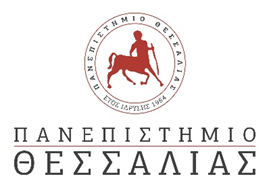 ΠΡΟΓΡΑΜΜΑ ΣΠΟΥΔΩΝ                                                                         Λαμία 18-06-2020ΜΗΧΑΝΙΚΩΝ ΠΛΗΡΟΦΟΡΙΚΗΣ Τ.Ε                                                                                                                                            Ταχ. Δ/νση: 3ο χλμ. Π.Ε.Ο. Λαμίας-Αθηνών                                                                   35 100 Λαμία                                  Τηλέφωνο: 2231060167-169ΑΝΑΚΟΙΝΩΣΗ ΓΙΑ ΣΥΜΜΕΤΟΧΗ  ΣΤΙΣ ΕΞΕΤΑΣΕΙΣ ΜΕ ΕΞ ΑΠΟΣΤΑΣΕΩΣ ΜΕΘΟΔΟΥΣ ΕΑΡΙΝΟΥ ΕΞΑΜΗΝΟΥ ΑΚΑΔ. ΕΤΟΥΣ 2019-2020Η Σύγκλητος του Πανεπιστημίου Θεσσαλίας κατά τη 232η/15-05-2020 συνεδρίασή της αποφάσισε την εξέταση των μαθημάτων και εργαστηρίων του τρέχοντος εαρινού εξαμήνου με εξ αποστάσεως μεθόδους (Δείτε σχετική ανακοίνωση).Προϋπόθεση για την συμμετοχή σας, σε εξετάσεις με εξ αποστάσεως μεθόδους, είναι η ενεργοποίηση του λογαριασμού σας στο Πανεπιστήμιο Θεσσαλίας.Αν δεν έχετε ήδη ενεργοποιήσει το λογαριασμό σας, για να τον ενεργοποιήσετε συνδεθείτε στην ιστοσελίδα της Ηλεκτρονικής Γραμματείας (e-gram) του Προγράμματος Σπουδών Μηχανικών Πληροφορικής Τ.Ε.  και ακολουθήσετε τις σχετικές οδηγίες στο κίτρινο πλαίσιο.Αν έχετε χάσει τα στοιχεία σύνδεσής σας στην ηλεκτρονική γραμματεία στείλτε e-mail στο ithelp@uth.gr με θέμα «Συνθηματικά σύνδεσης σε eΓραμματεία πρώην ΤΕΙ Στερεάς Ελλάδας» αναφέροντας το ονοματεπώνυμό σας το πρώην ΤΕΙ Στερεάς Ελλάδας, το Τμήμα σας (Μηχανικών Πληροφορικής Τ.Ε.)και τον αριθμό μητρώου σας.Στον σύνδεσμο https://www.uth.gr/news/diexagogi-exetaseon-ex-apostaseos υπάρχουν συγκεντρωμένες οι βασικές πληροφορίες για τις εξ αποστάσεως εξετάσεις.ΑΠΟ ΤΗ ΓΡΑΜΜΑΤΕΙΑ ΤΟΥ Π.Σ. ΜΗΧΑΝΙΚΩΝ ΠΛΗΡΟΦΟΡΙΚΗΣ Τ.Ε.